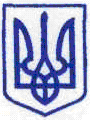 КИЇВСЬКА МІСЬКА РАДАІІ СЕСІЯ IX СКЛИКАННЯ                                 РІШЕННЯ                                               ____________№_______________							       ПРОЄКТ Відповідно до статей 759-763 Цивільного кодексу України, частини п’ятої статті 60 Закону України «Про місцеве самоврядування в Україні», статей 5, 6, 15 Закону України «Про оренду державного та комунального майна», Порядку передачі в оренду державного та комунального майна, затвердженого постановою Кабінету Міністрів України від 03 червня 
2020 року № 483, підпункту 3.1. пункту 3 рішення Київської міської ради 
від 23 липня 2020 року № 50/9129 «Про деякі питання оренди комунального майна територіальної громади міста Києва», з метою ефективного використання нерухомого майна територіальної громади міста Києва, Київська міська радаВИРІШИЛА:1. Включити до Переліку другого типу нежитлову будівлю загальною площею 2089,80 кв. м на вул. Чаадаєва Петра, 3 А, в місті Києві, яка закріплена на праві оперативного управління за управлінням освіти Святошинської районної в місті Києві державної адміністрації для розміщення Центру комплексної реабілітації для осіб з інвалідністю Святошинського району міста Києва.2. Святошинській районній в місті Києві державній адміністрації здійснити організаційно-правові заходи щодо передачі в оренду об’єкта, зазначеного в пункту 1 цього рішення відповідно до Порядку передачі в оренду державного та комунального майна, затвердженого постановою Кабінету Міністрів України від 03 червня 2020 року № 483.3. Офіційно оприлюднити це рішення в установленому порядку.4. Контроль за виконанням цього рішення покласти на постійну комісію Київської міської ради з питань власності.Київський міський голова						Віталій КЛИЧКОПОДАННЯ:Депутат Київської міської ради 			   Вікторія МУХАПОГОДЖЕННЯ:Постійна комісія Київської міської ради з питань власностіГолова 							   Михайло ПРИСЯЖНЮКСекретар 							   Сергій АРТЕМЕНКОПостійна комісія Київської міської радиосвіти і науки, сім'ї, молоді та спортуГолова 							   Вадим ВАСИЛЬЧУК Секретар 							   Олександр СУПРУН Постійна комісія Київської міської радиз питань охорони здоров'я та соціальної політикиГолова 							   Марина ПОРОШЕНКОСекретар 							   Юлія УЛАСИКВиконувач обов’язків начальника управління правового забезпечення діяльності Київської міської ради 			   Валентина ПОЛОЖИШНИКПОЯСНЮВАЛЬНА ЗАПИСКАдо проєкту рішення Київської міської ради«Про включення до Переліку другого типу нежитлових приміщень комунальної власності територіальної громади міста Києва»1. Обґрунтування необхідності прийняття рішенняВідповідно до підпункту 3.1. пункту 3 рішення Київської міської ради від 23 липня 2020 року № 50/9129 «Про деякі питання оренди комунального майна територіальної громади міста Києва» Київська міська рада приймає рішення щодо включення до відповідних Переліків єдиних майнових комплексів комунальних підприємств та нерухомого майна закладів охорони здоров’я, закладів освіти, об’єктів спортивної інфраструктури в закладах освіти, закладів культури, об’єктів культурної спадщини, об’єктів для розміщення громадських організацій, площа яких складає більше 400 кв. м.Відповідно до ст. 6 Закону України «Про оренду державного та комунального майна» (далі – Закон) ініціатором оренди майна можуть бути потенційний орендар, балансоутримувач, уповноважений орган управління та/або орендодавець. Відповідно до ст. 5 Закону балансоутримувач управління освіти Святошинської районної в місті Києві державної адміністрації вніс інформацію про потенційний об’єкт оренди до електронної торгової системи (далі – об’єкт оренди) (RGL001-UA-20220519-62580), а саме нежитловий будинок загальною площею 2089,80 кв. м на вул. Чаадаєва Петра, 3 А, в місті Києві. Відповідно до пункту 14 Порядку передачі в оренду державного та комунального майна, затвердженого постановою Кабінету міністрів України від 03 червня 2020 року № 483 (далі – Порядок), до Святошинської районної в місті Києві державної адміністрації надійшла заява (RGLR001-UA-202200603-73529) від Центру комплексної реабілітації для осіб з інвалідністю Святошинського району міста Києва (далі – Центр) щодо включення в Перелік другого типу та надання в оренду зазначений об’єкт оренди. До заяви додані документи, які передбачені додатком 1 до Порядку.Відповідно до рішення Київської міської ради від 04 листопада 
2021 року № 3142/3183 «Про створення Центру комплексної реабілітації для осіб з інвалідністю Святошинського району міста Києва» Святошинська районна в місті Києві держана адміністрація створила Центр комплексної реабілітації для осіб з інвалідністю Святошинського району міста Києва та віднесла його до своєї сфери управління.Відповідно до частини першої ст. 15 Закону, право на отримання в оренду комунального майна без проведення аукціону мають: органи місцевого самоврядування, інші установи і організації, діяльність яких фінансується за рахунок місцевих бюджетів.Відповідно до ст. 5 Закону наступним етапом передачі майна в оренду передбачає: прийняття рішення про включення потенційного об’єкта оренди до одного із Переліків.Відповідно до підпункту 3.1. пункту 3 рішення Київської міської ради від 23 липня 2020 року № 50/9129 «Про деякі питання оренди комунального майна територіальної громади міста Києва» рішення щодо включення до відповідного Переліку нерухомого майна закладів освіти площею більше 
400 кв. м приймається Київською міською радою.Нежитлова будівля належить до комунальної власності територіальної громади міста та відповідно до розпорядження виконавчого органу Київської міської ради (Київської міської державної адміністрації) від 10 грудня 
2010 року № 1112 «Про питання організації управління районами в місті Києві» передана до сфери управління Святошинської районної в місті Києві державної адміністрації. Відповідно до розпорядження Святошинської районної в місті Києві державної адміністрації від 22 лютого 2011 року № 91 об’єкт закріплено на праві оперативного управління за управлінням освіти Святошинської районної в місті Києві державної адміністрації.Відповідно до інформації з Державного реєстру речових прав на нерухоме майно та Реєстру прав власності на нерухоме майно, Державного реєстру Іпотек, Єдиного реєстру заборон відчуження об’єктів нерухомого майна щодо об’єкта нерухомого майна за територіальною громадою міста Києва в особі Київської міської ради зареєстровано право комунальної власності на нежитлову будівлю загальною площею 2089,80 кв. м на 
вул. Чаадаєва Петра, 3 А.Включення зазначеного об’єкту до Переліку другого типу надасть можливість орендодавцю та балансоутримувачу здійснити наступні етапи передачі в оренду комунального майна відповідно до ст. 5 Закону та організаційно –правові заходи щодо передачі в оренду нерухомого майна, яке не використовується балансоутримувачем, з метою розміщення органів місцевого самоврядування, інших установ і організацій, діяльність яких фінансується за рахунок місцевих бюджетів, а саме - Центру комплексної реабілітації для осіб з інвалідністю Святошинського району міста Києва.У відповідності до абзацу 10 пункту 29 Порядку передачі в оренду державного та комунального майна, затвердженого Постановою Кабінету Міністрів України від 3 червня 2020 р. № 483 обмеження щодо використання майна закладів охорони здоров’я, освіти, соціально-культурного призначення (майна закладів культури, об’єктів спортивної інфраструктури) не поширюються на оренду будівель, споруд, окремих приміщень та їх частин, іншого нерухомого майна, що перебуває в аварійному стані або не використовується у діяльності таких закладів та об’єктів протягом п’яти років для об’єктів площею, що становить 500 і більше кв. метрів).Слід зазначити, що більше 5 років об’єкт перебував в оренді Територіального центру соціального обслуговування Святошинського району м. Києва. В орендованому приміщенні знаходилось відділення надання соціальних та реабілітаційних послуг для дітей з інвалідністю Територіального центру соціального обслуговування Святошинського району м. Києва. Усі функції та завдання відділення надання соціальних та реабілітаційних послуг для дітей з інвалідністю Територіального центру соціального обслуговування Святошинського району м. Києва почав здійснювати новостворений Центр комплексної реабілітації для осіб з інвалідністю Святошинського району міста Києва. З 10 січня 2022 року Територіальний центр соціального обслуговування Святошинського району м. Києва повернув з орендного користування балансоутримувачу об’єкт за актом приймання-передачі. Передача в орендне користування даних приміщень не приведе до простою нежитлових приміщень комунальної власності територіальної громади міста Києва.2. Мета та шляхи їх досягненняДаний проєкт підготовлений з метою забезпечення ефективного використання нерухомого майна територіальної громади міста Києва та подальшого укладання договору оренди нежитлових приміщень комунальної власності територіальної громади міста Києва.3. Правові аспектиПроєкт рішення розроблений відповідно до статей 759-763 Цивільного кодексу України, частини п’ятої статті 60 Закону України «Про місцеве самоврядування в Україні», статей 5, 6, 15 Закону України «Про оренду державного та комунального майна, затвердженого постановою Кабінету Міністрів України від 03 червня 2020 року № 483, та підпункту 3.1. пункту 3 рішення Київської міської ради від 23 липня 2020 року № 50/9129 «Про деякі питання оренди комунального майна територіальної громади міста Києва»Згідно з пунктом 1 проєкту рішення пропонується включити до Переліку другого типу нежитлові приміщення комунальної власності територіальної громади міста Києва в оренду.Згідно з пунктом 2 проєкту рішення доручається Святошинській районній в місті Києві державній адміністрації здійснити організаційно-правові заходи щодо передачі в оренду об’єкту , вказаного в пункті 1 цього рішення відповідно до Порядку.4. Фінансово – економічне обґрунтуванняПрийняття та реалізація даного проекту рішення не потребує додаткових витрат з бюджету міста Києва.5. Прогноз результатівПрийняття та реалізація даного проекту рішення дозволить здійснити організаційно-правові заходи щодо передачі зазначеного об’єкту в оренду.Особа, відповідальна за супроводження проєкту рішення, та доповідач на пленарному засіданні Київської міської ради – депутат Київської міської ради Вікторія МУХА (0442276246).Про включення до Переліку другого типу нежитлових приміщень комунальної власності територіальної громади міста Києва